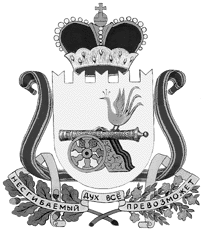 НАЧАЛЬНИК ОТДЕЛА ОБРАЗОВАНИЯ АДМИНИСТРАЦИИ МУНИЦИПАЛЬНОГО ОБРАЗОВАНИЯ «МОНАСТЫРЩИНСКИЙ РАЙОН» СМОЛЕНСКОЙ ОБЛАСТИП  Р  И  К  А  Зот  27.12.2021 г.						                               № _123___Об утверждении «Программы по повышению качества образования в образовательных организациях муниципального образования «Монастырщинский район» Смоленской области, «Программы по кадровому обеспечению муниципальной системы образования муниципального образования «Монастырщинский район» Смоленской области», «Программы воспитания обучающихся в образовательных организациях муниципального образования «Монастырщинский район» Смоленской области», Комплекса мер по повышению качества образованияВ	целях	повышения	эффективности	муниципального	управления	и деятельности образовательных организаций  муниципального образования «Монастырщинский район» Смоленской области п р и к а з ы в а ю:Утвердить «Программу по повышению качества образования в образовательных организациях  муниципального образования «Монастырщинский район» Смоленской области на 2022-2025 годы (Приложение № 1).Утвердить «Программу по кадровому обеспечению муниципальной системы образования муниципального образования «Монастырщинский район» Смоленской области » на 2022-2024 годы (Приложение № 2).Утвердить «Программу воспитания обучающихся в образовательных организациях муниципального образования «Монастырщинский район» Смоленской области   на 2022-2024 годы (Приложение №3).Утвердить Комплекс мер по повышению качества управленческой деятельности руководителей муниципальных образовательных организаций муниципального образования «Монастырщинский район» Смоленской области на 2022-2024 годы (Приложение № 4).Утвердить Комплекс мер на 2022-2024 годы по повышению качества системы организации воспитания (Приложение № 5).Утвердить Комплекс мер на 2022-2024 годы по формированию объективной системы оценки качества образования в  муниципальном образовании «Монастырщинский район» Смоленской области (Приложение № 6).Утвердить Комплекс мер на 2022-2024 годы по развитию системы обеспечения профессионального развития педагогических работников  муниципального образования «Монастырщинский район» Смоленской области (Приложение № 7).Утвердить Комплекс мер на 2022-2024 годы по повышению качества  дошкольного образования муниципального образования «Монастырщинский район»  Смоленской области (Приложение№ 8).Утвердить Комплекс мер по повышению качества системы выявления, поддержки и развития способностей и талантов у детей и молодежи на 2022-2024 годы (Приложение № 9).            10. Утвердить Комплекс мер по повышению качества системыработы по самоопределению и профессиональной ориентации обучающихся (Приложение№10).            11. Контроль за исполнением приказа оставляю за собой.И.о. начальника отдела образования                     Е.М.Глинкина